PRE INSCRIPTION EN SECTION EUROPEENNE ANGLAIS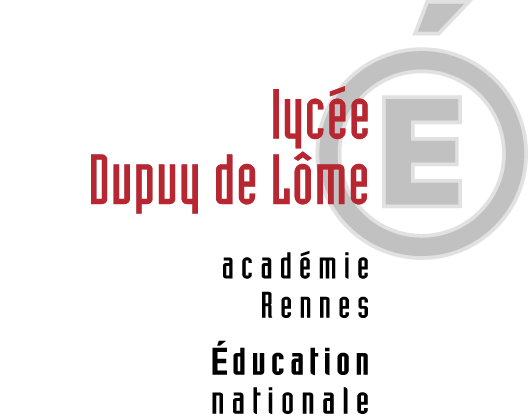 RENTREE 2018Les élèves scolarisés en 3ème et candidats à la seconde européenne renseigneront cette fiche en plus du dossier d’inscription. Ils devront y joindre une lettre de motivation en anglais ainsi que les 2 bulletins trimestriels de 3ème.Nom de l’élève : ………………………………..   Prénom : ………………………………   Date de naissance : ………….Nom – Prénom Responsable légal :  …………………………………………………………………………………………………….Adresse : ………………………………………………………………………………………………………………………………………………Code : ……………………………………………………..  		 Ville : ……………………………………………………………Tél. : ………………………………………………………..   		 Portable : ……………………………………………..……..Adresse électronique : ……………………………………………….………………………………………………………………………..Etablissement d’origine : ……………………………………………………………………………….   	Classe : …………………….Avis du Professeur d’Anglais de l’établissement d’origine :…………………………………………………………………………………………………………………………………………………………………………………………………………………………………………………………………………………………………………………………………………………………………………………………………………………………………………………………………………………………………………………………………………………………………………………………………………………………………………………….Nom : …………………………………………………………………     Signature : ………………………………………………………….Fait à			Date			Signature du responsable légal :Insérer cette fiche dans le dossier d’inscriptionCadre réservé à l’Administration : 	SECTEUR		OUI			NON	LYCEE DUPUY DE LÔME - 4, Rue Jean Le Coutaller - BP 21 36 – 56 321 LORIENT CEDEX 02 97 37 72 88  - FAX 02 97 37 92 22